Membership Application     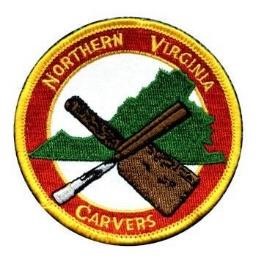 Name:____________________________________ Address: __________________________________ _________________________________________ Day Phone: _____________________________ Evening Phone: __________________________ E-Mail to receive newsletter and club information: __________________________________  	 	 	 	 	 	 	Print Clearly Carving Experience:  Novice: Intermediate:  ▪ 	Advanced:  Membership Fees Per Year:  	 	 	Single $25.00  	 	 	Family: $25.00 + $5.00 each additional member MAKE CHECK PAYABLE TO NVC MAIL APPLICATION WITH CHECK TO: Bob Simoniz 6819 Rock Creek Court Alexandria, VA 22306 Suggestions for programs or carving techniques: __________________________________________ _________________________________________________________________________________ 